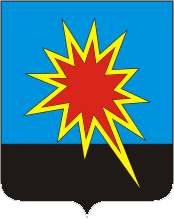 КЕМЕРОВСКАЯ ОБЛАСТЬ-КУЗБАССКАЛТАНСКИЙ ГОРОДСКОЙ ОКРУГАДМИНИСТРАЦИЯ КАЛТАНСКОГО ГОРОДСКОГО ОКРУГАПОСТАНОВЛЕНИЕОт 12.07. 2022 г. № 249 -пО назначении публичных слушаний по вопросу предоставления разрешения на условно разрешенный вид использования земельного участкаВ целях соблюдения прав человека на благоприятные условия жизнедеятельности, прав и законных интересов правообладателей земельных участков и объектов капитального строительства, в соответствии с Градостроительным кодексом Российской Федерации, Федеральным законом от 06.10.2003 № 131 – ФЗ «Об общих принципах организации местного самоуправления в Российской Федерации», Уставом Калтанского городского округа Кемеровской области - Кузбасс, Положением об организации и проведении общественных обсуждений, публичных слушаний по вопросам градостроительной деятельности в Калтанском городском округе, утвержденным решением Калтанского городского Совета народных депутатов от 28.03.2018 № 63-НПА, на основании поступившего в комиссию по подготовке правил землепользования и застройки Калтанского городского округа (далее – комиссия) заявления от физического лица заинтересованного в предоставлении разрешения на условно разрешенный вид использования земельного участка: 1. Назначить публичные слушания по вопросу предоставления разрешения на условно разрешенный вид использования земельного участка, расположенного по адресу: Кемеровская область, Калтанский городской округ, город Калтан, садоводческое некоммерческое товарищество "Березка", улица Дальняя (1 квартал), участок №5, кадастровый номер 42:09:1407002:630, площадь ЗУ 1292 +/- 13 кв.м. – территориальная зона ведения садоводства и огородничества (СХ-1) – «Для индивидуального жилищного строительства (2.1)» (заявитель Павловский Юрий Александрович).2. Поручить отделу архитектуры и градостроительства администрации Калтанского городского округа (Байтемирова С.А.) организацию и проведение публичных слушаний по вопросу предоставления разрешений на условно разрешенный вид использования земельного участка.3. Утвердить информацию о проекте решения о предоставлении разрешения на условно разрешенный вид использования земельного участка (далее – проект) и перечень информационных материалов к проекту, подлежащих рассмотрению на публичных слушаниях (приложение 1 к настоящему постановлению).4. Утвердить сроки проведения публичных слушаний проекта решения о предоставлении разрешения на условно разрешенный вид использования земельного участка (приложение  2 к настоящему постановлению).5. Утвердить состав комиссии по подготовке и проведению публичных слушаний по вопросу предоставления разрешения на условно разрешенный вид использования земельного участка (приложение 3 к настоящему постановлению).6. Отделу организационной и кадровой работы администрации Калтанского городского округа (Верещагина Т.А.) обеспечить размещение постановления на официальном сайте администрации Калтанского городского округа.7. МАУ «Пресс-Центр г. Калтан» (Беспальчук В.Н.) опубликовать оповещение о назначении публичных слушаний проекта в средствах массовой информации.8. Настоящее постановление вступает в силу с момента подписания.9. Контроль за исполнением постановления возложить на заместителя главы Калтанского городского округа по строительству Егорова С.С.Глава Калтанскогогородского округа                                                                          И.Ф.Голдинов Приложение 1к постановлению администрацииКалтанского городского округа от 12.07.2022 г. № 249 -пИнформация о проекте решения о предоставлении разрешения на условно разрешенный вид использования земельного участка и перечень информационных материалов к проекту, подлежащих рассмотрению на публичных слушаниях 1. Схема расположения земельного участка на кадастровом плане территории, расположенного по адресу: Кемеровская область, Калтанский городской округ, город Калтан, садоводческое некоммерческое товарищество "Березка", улица Дальняя (1 квартал), участок №5, кадастровый номер 42:09:1407002:630, М 1:500 – 1 лист.2. Проект решения о предоставлении (отказе в предоставлении) разрешения на условно разрешенный вид использования земельного участка. Приложение 2 к постановлению администрацииКалтанского городского округа от __________  2022 г. № _____ -пСроки проведения публичных слушаний проекта решения о предоставлении (отказе в предоставлении) разрешения на условно разрешенный вид использования земельного участкаПриложение 3к постановлению администрацииКалтанского городского округа от ________  2022 г. № _____ -пСостав комиссиипо подготовке и проведению публичных слушаний по вопросу предоставления разрешения на условно разрешенный вид использования земельного участка № п.п Перечень работ по подготовке проекта Сроки (место, время) проведения Ответственные исполнители 1.Размещение настоящего постановления на официальном сайте администрации Калтанского городского В течение 3 дней со дня подписания настоящего постановленияОтдел организационно-кадровой работы администрации КГО  (Верещагина Т.А.) 2.Опубликование оповещения в газете «Калтанский вестник»В течение 7 дней со дня подписания настоящего постановления14.07.2022 г.Отдел архитектуры и градостроительства администрации КГО (ОАиГ)(Байтемирова С.А.)МАУ «Пресс-Центр г. Калтан» (Беспальчук В.Н.).3.Размещение оповещения на информационных стендах -В отношении земельного участка расположенного по адресу Кемеровская область, Калтанский городской округ, город Калтан, садоводческое некоммерческое товарищество "Березка", улица Дальняя (1 квартал), участок №5в павильоне автобусной остановки «Граница». 14.07.2022 г.Отдел архитектуры и градостроительства администрации КГО (ОАиГ)(Байтемирова С.А.Пащенко Е.О.)4.Направление  сообщения о проведении публичных слушаний по проекту решения о предоставлении разрешения на условно разрешенный вид использования правообладателям земельных участков, имеющих общие границы с земельным участкомне позднее чем через семь рабочих дней со дня поступления заявления заинтересованного лица о предоставлении (по 15.07.2022 г.)Отдел архитектуры и градостроительства администрации КГО (ОАи Г)(Байтемирова С.А.Пащенко Е.О.) 5.Размещение проекта, на официальном сайте администрации КГО http://www.kaltan.net в разделе «Градостроительство, строительство и архитектура»18.07.2022 г.Отдел архитектуры и градостроительства администрации КГО (ОАиГ)(Пащенкоо Е.О.) 6.Проведение экспозиции проекта.Ведение журнала предложений и замечаний.- г. Калтан, ул. Горького, 38 (отдел архитектуры и градостроительства). Дата проведения экспозиции с 18.07.2022 г.- 22.07.2022 г.18.07.19 г. по 22.07.19 г. рабочие дни, с 10.00  ч до 12.00 ч и с 13.00 ч до 15.00 ч.Консультант - советник ОАиГ Пащенко Е.О. –(консультант экспозиции) 7.Проведение собрания участников публичных слушаний.ДК «Энергетик» (г.Калтан, пр.Мира, 55), 22.07.2022 г. время проведения 15:00ч. Комиссия по проведению публичных слушаний8.Подготовка и оформление протокола публичных слушаний.22.07.2022 г.Консультант – советник  ОАиГ Пащенко Е.О.9.Подготовка заключения о результатах публичных слушаний, подготовка рекомендаций.22.07.2022 г.Консультант – советник  ОАиГ Пащенко Е.О.10.Направление рекомендаций проекта главе Калтанского городского округа с протоколом публичных слушаний и заключением о результатах. До 25.07.2022 г.Отдел архитектуры и градостроительства администрации КГО (Байтемирова С.А.) 11.Принятие главой Калтанского городского округа решения о предоставлении разрешения на условно разрешенный вид использования земельного участка или об отказе в предоставлении такого разрешения Опубликование заключения и решения в газете «Калтанский вестник» и на официальном сайте администрации КГО http://www.kaltan.net в разделе «Градостроительство, строительство и архитектура»В течение 3 дней со дня поступления рекомендаций28.07.2022 г. Глава Калтанского городского округаОтдел архитектуры и градостроительства администрации КГО (ОАиГ)(Байтемирова С.А.)МАУ «Пресс-Центр г. Калтан» (Беспальчук В.Н.).Егоров С.С.- заместитель главы Калтанского городского округа по строительству, председатель комиссии;Байтемирова С.А.  Члены комиссии:- начальник отдела архитектуры и градостроительства администрации Калтанского городского округа, заместитель председателя;Горшкова А.И.- заместитель главы Калтанского городского округа по экономике;Оборонова Е.Ф.– директор МКУ «Управление муниципальным    имуществом Калтанского городского округа»;Степанчук Н.В.- начальник юридического отдела администрации Калтанского городского округа;Пащенко Е.О.- консультант - советник отдела архитектуры и градостроительства администрации Калтанского городского округа, секретарь комиссии.